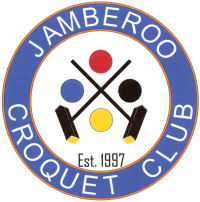 ASSOCIATION: LEVEL and HANDICAP SINGLES TOURNAMENT.Sunday 17th to Wednesday 20th March, 2019.All Handicaps are welcome. We are aiming for 21 players in 3 groups of 7. Six games over the four days.Our preference is for Level play but a final decision will be made when we know what the handicap spread will be.Entries will be accepted in order of receipt.$50.00 per person, which includes tea, coffee and refreshments daily. Plus a BBQ.Registration and practice will be between 2pm and 4pm Saturday16th when the draw and times will be available or via e-mail.Lunch can be purchased from the club house, daily.Entries close: Friday 8th of March.Please post entries to J.C.C. 58 Fountaindale Rd, Jamberoo 2533.Payment can be made by Cheque/Money Order/Cash or Direct Transfer into the Club’s account. BSB 641800, A/C No 200824034.If using Direct Transfer please enquire about vacancies beforehand. (And please note that our banking details have altered since our last tournament)E-mail: ianharrison085@gmail.comEntry Form.Name..........................................................Club.............................................H/C..........Address.........................................................................................Phone.......................  E-mail.............................................................................................................................Payment: Cheque.......................Money order.............................Direct Transfer.........If you are using a Direct Transfer please e-mail a copy of the transfer to: ianharrison085@gmail.comCan you assist with umpire duties:  Yes/ No.Hope to see YOU in Jamberoo.